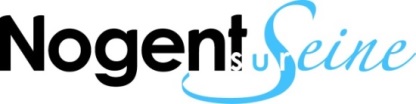 Ville de NOGENT-SUR-SEINESous-Préfecture de l’Aube – 6200 habitantsPôle économique de Champagne-Ardenne – 4600 emplois200 agents municipauxA proximité immédiate Seine-et-Marne, Marne, YonneRECRUTEDes guides conférenciers et guides-conférenciers bilingues vacataires (H/F) pour le Musée Camille ClaudelMissionsVous aurez pour principales missions : la réalisation de visites-conférences destinées au public adulte. Idéalement, diplômé(e) d'une licence histoire de l'art, de l'École du Louvre ou des Beaux-arts, vous disposez d'une première expérience dans le domaine de la médiation culturelle. Vous prenez en charge l’accueil et l’encadrement des groupes.Vous participez aux manifestations phares du service (Ouverture au public du musée, Nuit des musées, journées européennes du patrimoine...)ProfilBac + 3 minimum en Histoire / Histoire de l'art / ou licence professionnelle guide-conférencier;Très bonne connaissance de la sculpture.Bonne présentation, bonne élocution et sens du contact.Maîtrise de l’anglais, italien  ou allemand souhaitée (la maîtrise d’autres langues sera également appréciée : espagnol, néerlandais)Actualiser ses connaissances en fonction de la programmation du musée ;Disponibilité en semaine, le week-end et parfois en soiréeConditionsL'activité s'exerce au musée Camille Claudel, 10 rue Gustave Flaubert 10400 Nogent-sur-Seine.Contrat à la vacation (1h30 à 2h) forfaitaire 70€ brut pour une visite en semaine majorée de 50% les soirées, dimanches et jours fériés.Une fois sélectionné, le candidat devra suivre une formation au sein du musée Camille Claudel délivré par le Service des publics du musée. Cette formation sera prise en compte dans la rémunération (vacation forfaitaire de 70€ brut).ContactCandidature (lettre de motivation + cv) à l'attention de Cécile Bertran, directrice du musée Camille Claudel à adresser par courrier à l’adresse suivante : Hôtel de Ville, 27 Grande Rue Saint-Laurent ou rh@ville-nogent-sur-seine.fr par mail  avant le 20 janvier 2017. Renseignements : Alexandra Charvier, Responsable des publics, adjointe à la conservatrice : 03 25 24 13 05.